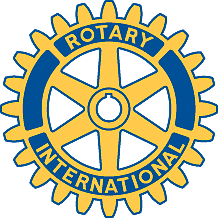 Rotary Club of Carleton Place and Mississippi Mills       Meeting of March 19th, 2018Attendees: David, Al, Mike, Ernie, Brenda, Kathy, Deb, TeresaSpecial Guest : Erin Lee, Lanark County Interval House"Oh Canada, Prayer"Erin then updated the club on the Second Stage Housing. Thank you Erin.Chase the Ace - $631.00. Ticket ending with 123, Mike again !! He pulled the King of Clubs.The minutes from the previous meeting were approved.Reminder - Casino Night is fast approaching. Sell Sell Sell those tickets.Charitable Status - David to ask Sarah for one more meeting, to finish up. Mike has volunteered to help.Application for Chamber of Commerce Board has been accepted. First meeting March 28 at the Mississippi Golf Club. Ernie is our representative and he will attend.Adventures in Citizenship - Teresa has encouraged her babysitter to apply. She is a really great kid.CLUB ASSEMBLY - MONDAY APRIL 9TH.Club Assemblies will be held on the first Monday of the month from now on.Mike is looking for suggestions for Guest Speakers. How about in the Club itself ?Change Over Party, June 23rd at Brenda and Ernie's. 40 George St, Carleton Place.Pot Luck.I will be stepping down as Secretary. Please consider yourself for the job. Thanks.Meeting adjourned.